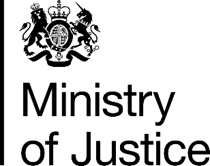 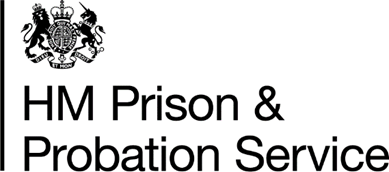 Application under the Repatriation of Prisoners Act 1984 Name:	 Date of Birth:				Place of Birth: Nationality: 				Passport/ID No:  Address in ………….	               Family details in that Country:--------------------------------------              --------------------------------------------------------------------------------------              --------------------------------------------------------------------------------------              ---------------------------------------------------------------------------------------              ---------------------------------------------------------------------------------------              --------------------------------------------------Country where you wish to be repatriated: …………The British Government is considering transferring you to a suitable institution in ……………. and I authorise the Her Majesty’s Prison and Probation Service to disclose all and any information to the receiving Government in order to consider my repatriation.YES/NO   (Delete as appropriate)COMMENTS (Please use this section to add any further information you think will support your application. Use the reverse side as appropriate)Signed:                                                                   Date: Please email to: MHCSMailbox@justice.gov.uk 